§4-405.  Death or incompetence of customer(1).   A payor or collecting bank's authority to accept, pay or collect an item or to account for proceeds of its collection, if otherwise effective, is not rendered ineffective by incompetence of a customer of either bank existing at the time the item is issued or its collection is undertaken, if the bank does not know of an adjudication of incompetence.  Neither death nor incompetence of a customer revokes the authority to accept, pay, collect or account until the bank knows of the fact of death or of an adjudication of incompetence and has reasonable opportunity to act on it.[PL 1993, c. 293, Pt. B, §42 (AMD).](2).   Even with knowledge, a bank may for 10 days after the date of death pay or certify checks drawn on or before that date unless ordered to stop payment by a person claiming an interest in the account.[PL 1993, c. 293, Pt. B, §42 (AMD).]SECTION HISTORYPL 1993, c. 293, §B42 (AMD). The State of Maine claims a copyright in its codified statutes. If you intend to republish this material, we require that you include the following disclaimer in your publication:All copyrights and other rights to statutory text are reserved by the State of Maine. The text included in this publication reflects changes made through the First Regular and First Special Session of the 131st Maine Legislature and is current through November 1. 2023
                    . The text is subject to change without notice. It is a version that has not been officially certified by the Secretary of State. Refer to the Maine Revised Statutes Annotated and supplements for certified text.
                The Office of the Revisor of Statutes also requests that you send us one copy of any statutory publication you may produce. Our goal is not to restrict publishing activity, but to keep track of who is publishing what, to identify any needless duplication and to preserve the State's copyright rights.PLEASE NOTE: The Revisor's Office cannot perform research for or provide legal advice or interpretation of Maine law to the public. If you need legal assistance, please contact a qualified attorney.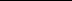 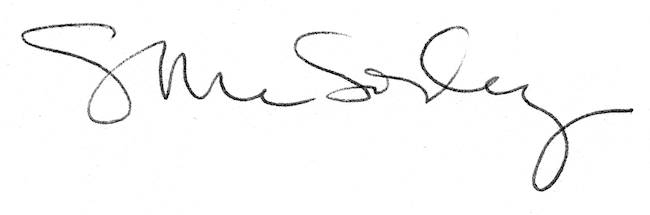 